Załącznik Nr 1 do Regulaminu członkostwa w Izbie Gospodarczej Gazownictwa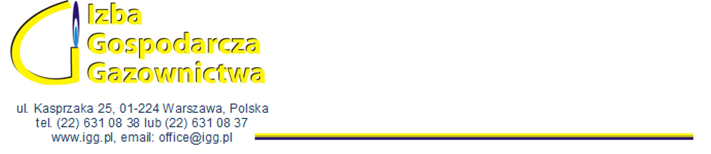 DEKLARACJA PRZYSTĄPIENIA DO IZBY GOSPODARCZEJ GAZOWNICTWA01-224 Warszawa, ul. Kasprzaka 25tel. (0-22) 631 08 38, www.igg.pl, e-mail: office@igg.pl Działając w imieniu i na rzecz:Pełna nazwa podmiotu gospodarczego: Adres podmiotu gospodarczego:Telefon, adres e-mail: Przedmiot działalności:NIP: 	; REGON: 	,niniejszym deklaruję/deklarujemy przystąpienie do Izby Gospodarczej Gazownictwa z siedzibą w Warszawie i oświadczam/oświadczamy, że znane mi/nam są:Statut Izby Gospodarczej Gazownictwa: Zasady i terminy wnoszenia opłaty wpisowej i składek członkowskich wynikające z decyzji Walnego Zgromadzenia Członków Izby;Wysokość składek członkowskich wynikające z decyzji Walnego Zgromadzenia Członków Izby;Regulamin członkostwa w Izbie Gospodarczej Gazownictwa;Wszelkie prawa i obowiązki wynikające z członkostwa w Izbie oraz, żeakceptuję/ akceptujemy i zobowiązuję/ zobowiązujemy się do ich stosowania i przestrzegania. Dodatkowo oświadczam/oświadczamy, że przyjmuję/przyjmujemy do wiadomości i akceptujemy, że powyższe dokumenty i informacje znajdują się na stronie internetowej Izby Gospodarczej Gazownictwa pod adresem: www.igg.pl Wskazuję/Wskazujemy, że osobami do kontaktu w sprawach związanych z członkostwem w Izbie Gospodarczej Gazownictwa sąOsoba wiodąca do kontaktów w IGG: Imię i nazwisko:	Adres e-mail:	Tel.: 	Ponadto wskazuję/wskazujemy kontakty pod które IGG powinna przekazywać komunikaty i inne wiadomości  dotyczące:Konsultacji krajowych aktów prawnych i prawa unijnego: Imię i nazwisko:	Adres e-mail:	Tel.: 	Komunikatów i informacji dotyczących standaryzacji technicznej: Imię i nazwisko:	Adres e-mail:	Tel.: 	Organizacji konferencji/targów/kongresów/warsztatów: Imię i nazwisko:	Adres e-mail:	Tel.: 	Sprawy członkowskie i inne informacje z IGG:Imię i nazwisko:	Adres e-mail:	Tel.: 	Deklaruję/ Deklarujemy, że ilość osób ogółem zatrudnionych w firmie na dzień złożenia deklaracji wynosi:  Zobowiązuje/ zobowiązujemy się także do aktualizacji ww. danych za pośrednictwem Karty aktualizacji danych, która stanowi Załącznik Nr 2 do Regulaminu członkostwa w Izbie Gospodarczej Gazownictwa, w przypadkach określonych w tym Regulaminie._______________________	_______________________Podpisy/pieczątka	Miejsce i data(zgodnie z reprezentacją)Załączniki do deklaracji:Odpis z właściwego rejestru (KRS, ewidencja działalności gospodarczej).Oświadczenie.Pełnomocnictwo do reprezentacji.